Cida Liza BassiEducation:2012 - Rochester University: English and International Marketing Language 1999 Career Blazer Training Institute: Computer (Windows 98– Basic and Advanced and Language)1984 Universidad Ibero Americana, São Paulo, Brazil: Translation, interpretation and version2017 MN Successful Professional Translator (Marisa Nagayama Certificate of Participation)Work Experiences:2014 – 2017:	Private Teacher and Translator/Interpreter Wall Street and Court Attorneys, and also Performing Paper work for Portugal private enterpriser, travelling to Europe/USA2000 – 2016:	Berlitz Language Centers Rector Street New York CityPrivate Teacher English/Portuguese writing and speech2006 – 2013:	World Movers USA (Traveled worldwide)Import/Export – International Trading; International Assistant/Manager- Coordinated the International department for Export/Import.- Contacted overseas customers, agents, steamship lines, air companies, brokers, art galleries and antiques.- Supervised international sales with agents overseas for moving, cargo, relocation and antiques transport.1997 – 2012:	Trainee at Empire State Development Corporation, Manhattan NYC- New York State Government Division- International Trade and Research Dept. Division (Internship)- Export/Import Trade & Public RelationsLanguages: English:		Fluent; work experience (20 years) in USABrazilian Portuguese: 	Fluent; mother languageSpanish and Italian:	Basic knowledgeFreelance Specialized Translator/InterpreterEnglish <> Brazilian PortugueseSince 1991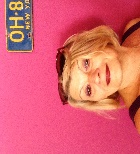 Brazilian bornEmail:Apbassi@aol.comPhone: USA 863 254 5078 Brazil 55 11 94891-6071Specialties: Export/Import, Tourism & Fashion, attending conventions worldwide            Software programs: Office 2013, Wordfast Daily Average Production: ca. 3000 wordsPC configuration: Windows 10 Pro (Word 2013) large experience Internet